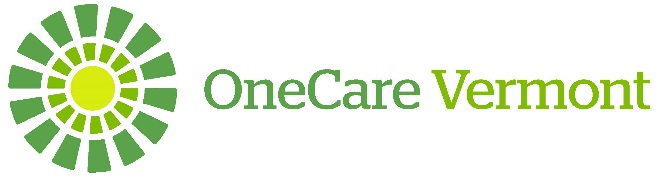 OneCare Vermont Accountable Care Organization, LLCBoard of Managers MeetingMay 30, 2023Public Session MinutesA meeting of the Board of Managers of OneCare Vermont Accountable Care Organization, LLC (“OneCare”) was held remotely via video and phone conference on May 30, 2023. Public access was also available at the OneCare Offices in Colchester, Vermont. Call to Order and Board AnnouncementsBoard Chair Anya Rader Wallack called the meeting to order at 11:03 a.m. Welcome Board Managers, Invited Guests, and Members of the PublicChair Wallack welcomed members of the public in attendance and offered the opportunity to introduce themselves. Welcome Abe Berman, Interim CEOAbe Berman, new Interim CEO, provided an introduction and opening remarks. Public Consent Agenda ItemsThe Board reviewed consent agenda items including: (1) Draft Public Session Minutes from May 30, 2023.An opportunity for discussion was offered. A Motion to Approve the Consent Agenda Items was made by J. Sayles, seconded by Dr. J. Gilwee and approved by a majority. Public Comment There was no public comment.Move to Executive SessionA Motion to Approve the Resolution to Move to Executive Session was made by C. Condon, seconded by D. Bennett, and was approved by a unanimous vote.Votes from Executive Session Approve Executive Session Consent Agenda Items – Approved by majority Adopt the 2023-2025 Strategic Plan – Approved by supermajority via written consent. AdjournmentUpon a Motion made by T. Huebner, seconded by D. Bennett, and approved by a unanimous vote, the meeting adjourned at 11:27 a.m.Attendance:OneCare Board ManagersPresent:Absent:	T. Huebner joined the meeting at 11:15 a.m.	OneCare Risk Strategy CommitteeAbsent:OneCare Leadership and StaffPresent:Dan BennettShawn TesterShawn TesterJudi FoxJudi FoxTom HuebnerJen Gilwee, MDJohn SaylesJohn SaylesColeen CondonLeslie FerrerAnya Rader WallackAnya Rader WallackTom DeeMichael CostaBetsy DavisSteve LeBlancToby Sadkin, MDAdriane Trout, MDTeresa Fama, MDBob BickStuart MaySierra LowellSteve Leffler, MDAbe BermanAmy BodetteKellie HintonSara BarryAaron PerryGreg DanielsTom Borys